Виступ на конференціїзавуча школи Череватої Г.М.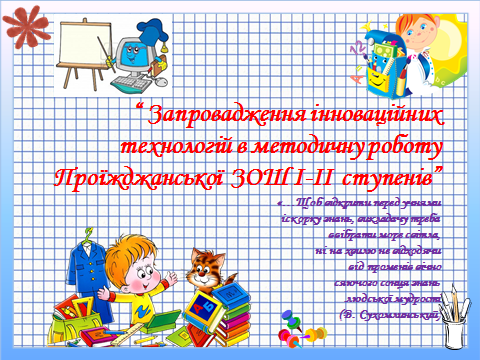 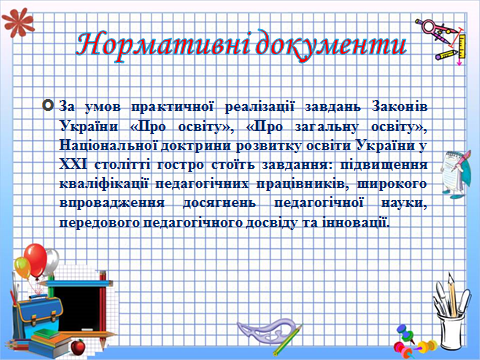 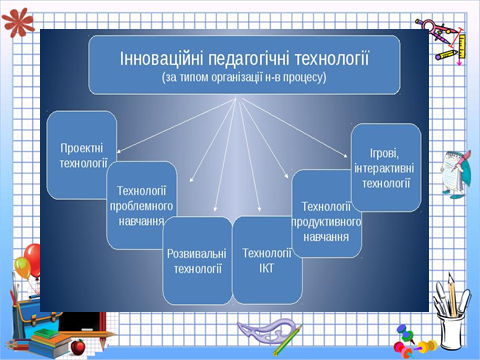 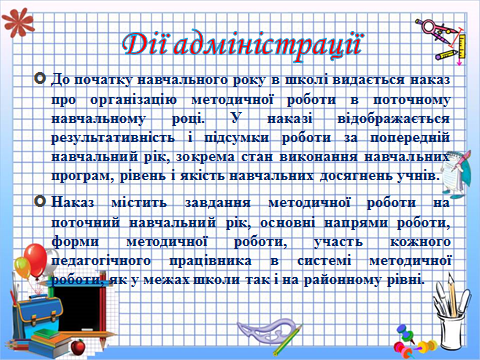 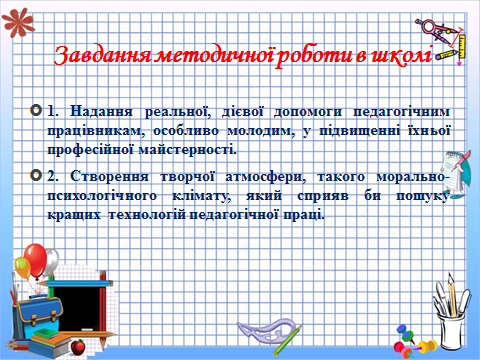 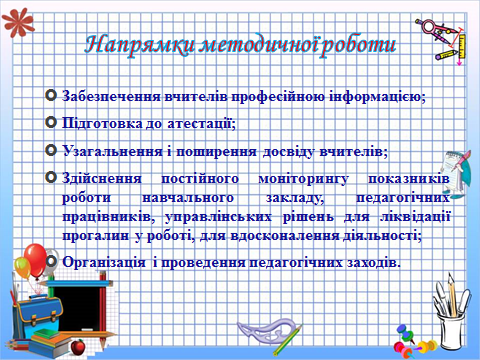 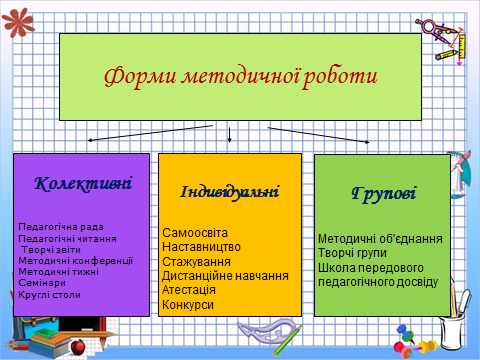 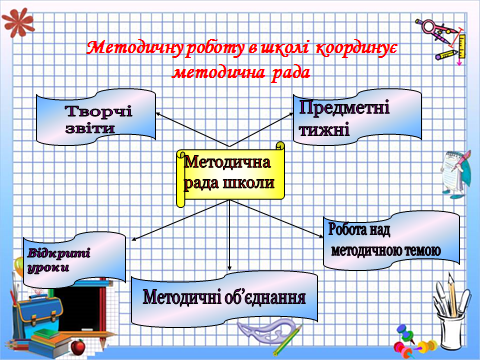 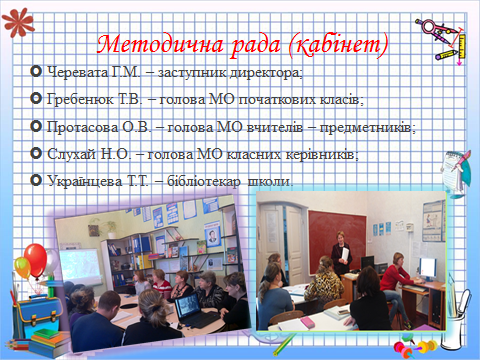 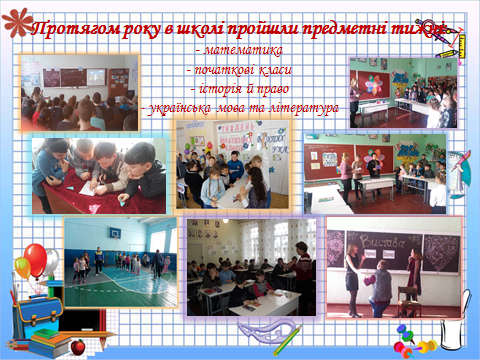 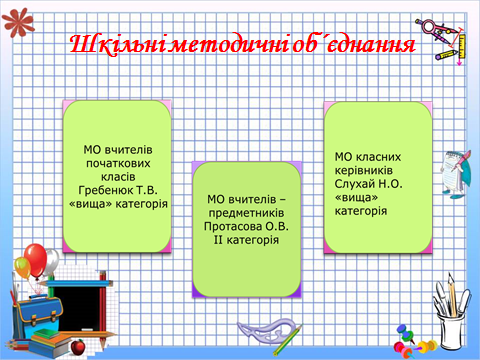 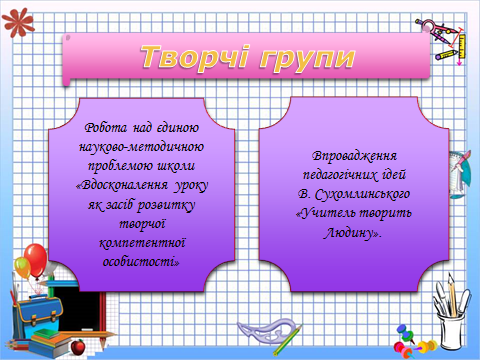 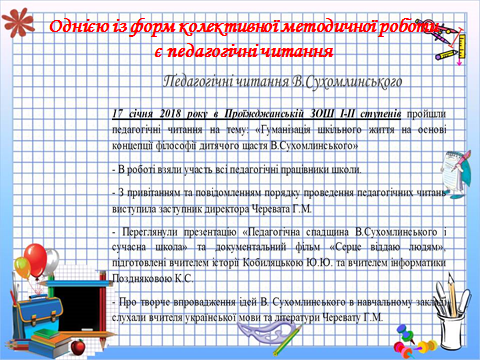 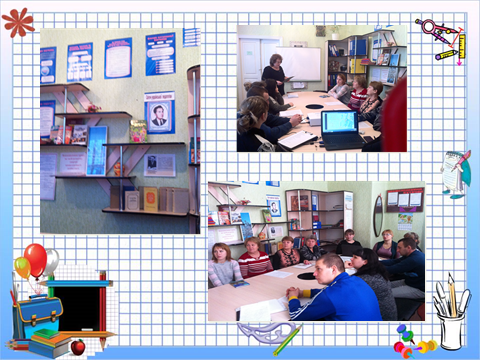 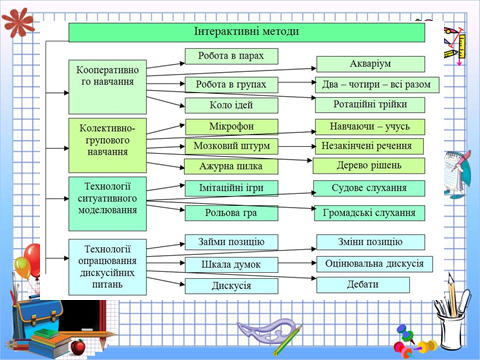 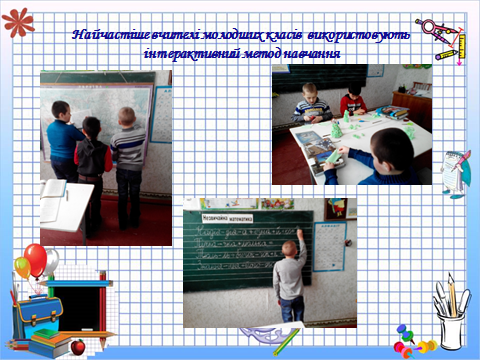 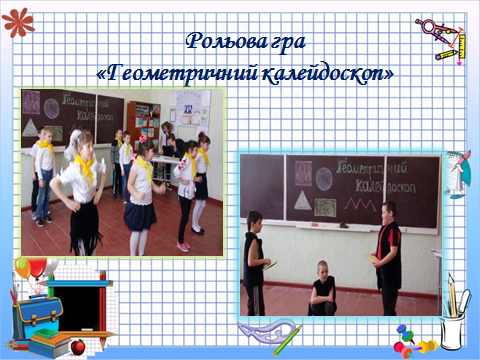 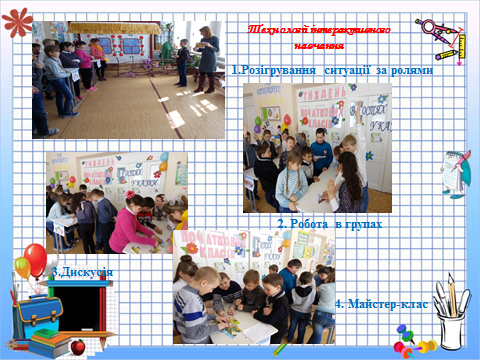 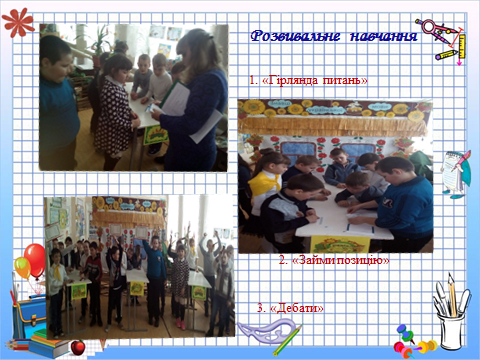 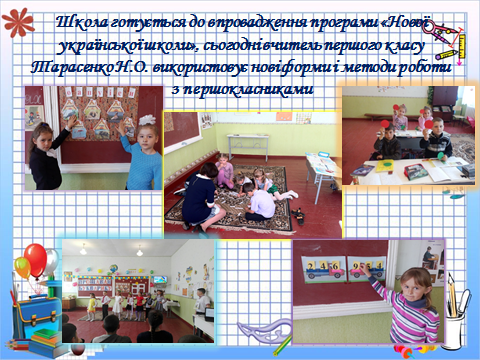 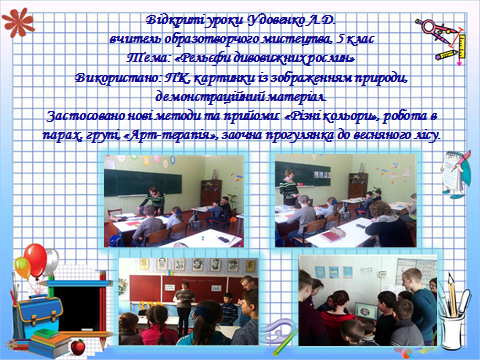 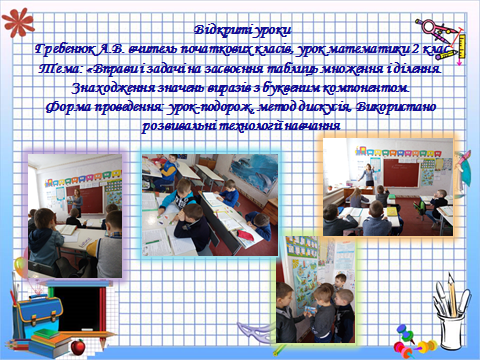 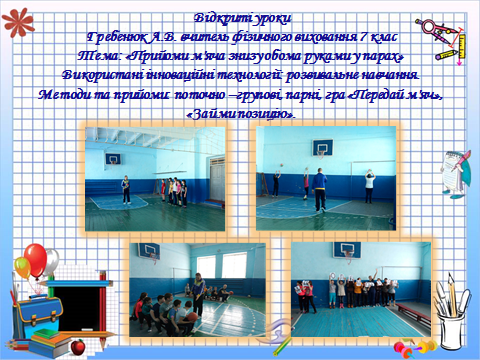 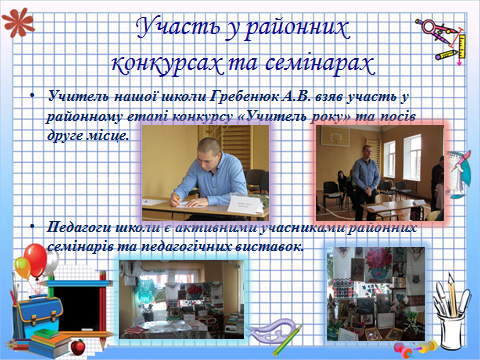 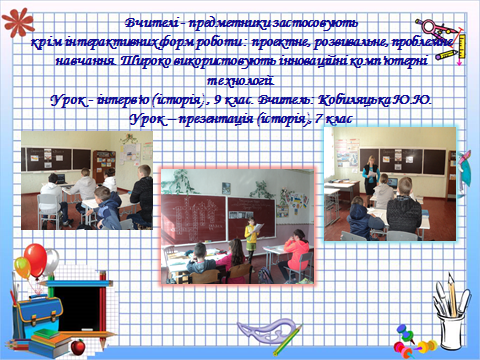 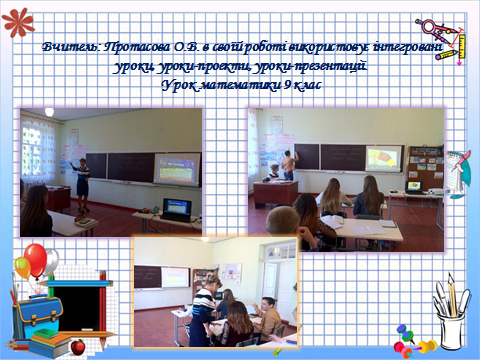 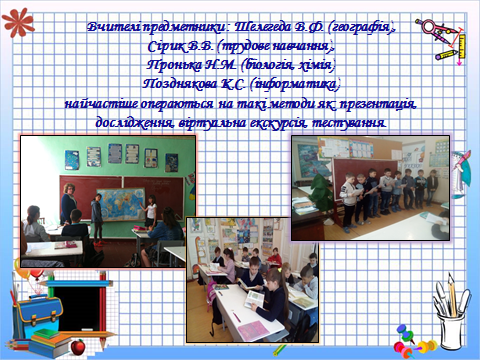 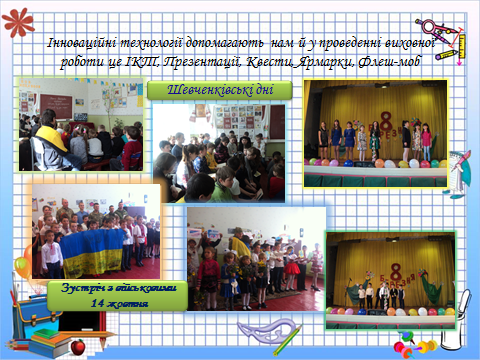 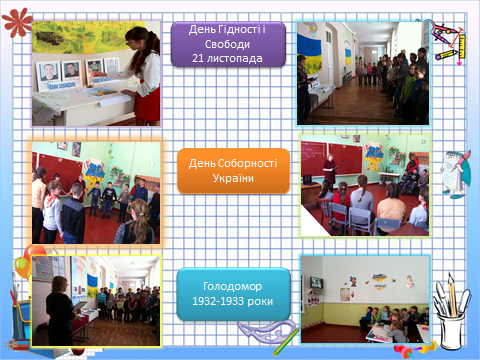 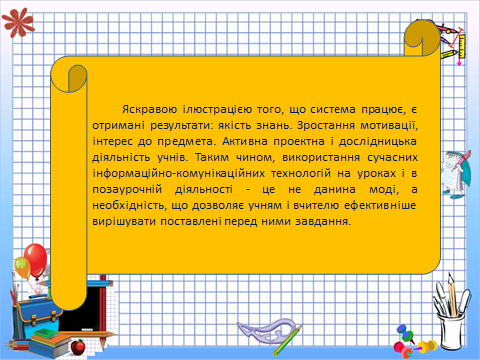 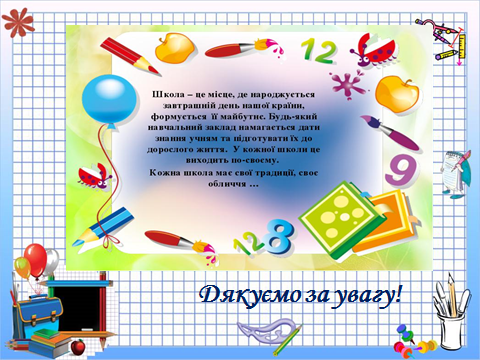 